Understands terminologies in the following industries: Tourism and hospitality, gastronomy, arts, mass media.Adherence to the Code of Ethics for Interpreters that protect the confidentiality of information.Excellent consecutive interpretation skills and proofreading skills (russian).Excellent social skills – Ability to work with a wide range of people from various backgrounds, using superb customer service and communication skills.Knowledge of MS Office (Word, Excel).Clear enunciation and pronunciation – Pleasant/professional voice and polite forms of expression.Bachelor’s degree in Psychology.Guide-interpreter certification, Moscow Translators Association member.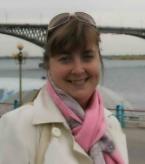 NameSvetlana Lomakina de LeivaDegreePsychologyJob TitleGuide-interpreter, translatorNationalityRussianDate of Birth1975/15/09GenderFemaleDesired  JobTranslatorAddressItata, 2553800405 Chillan, ChileTelephone+56 9 62691435E-maillomakinas@yahoo.comProfessional SummaryProfessional SummaryProfessional SummaryProfessional SummaryProfessional SummaryProfessional with over ten years experience in tourism and in the management of private enterprises, in the ambience of the tourism, in particular in the international one (geography, history, arts etc.) Possesses excellent fluency – both verbal and written – in Spanish and Russian and deep knowledge of  Spanish  ( both - South American and Spanish one) culture. General erudition and extensive vocabulary in both languages. Profound ability to express thoughts clearly and concisely on both languages.Professional with over ten years experience in tourism and in the management of private enterprises, in the ambience of the tourism, in particular in the international one (geography, history, arts etc.) Possesses excellent fluency – both verbal and written – in Spanish and Russian and deep knowledge of  Spanish  ( both - South American and Spanish one) culture. General erudition and extensive vocabulary in both languages. Profound ability to express thoughts clearly and concisely on both languages.Professional with over ten years experience in tourism and in the management of private enterprises, in the ambience of the tourism, in particular in the international one (geography, history, arts etc.) Possesses excellent fluency – both verbal and written – in Spanish and Russian and deep knowledge of  Spanish  ( both - South American and Spanish one) culture. General erudition and extensive vocabulary in both languages. Profound ability to express thoughts clearly and concisely on both languages.Professional with over ten years experience in tourism and in the management of private enterprises, in the ambience of the tourism, in particular in the international one (geography, history, arts etc.) Possesses excellent fluency – both verbal and written – in Spanish and Russian and deep knowledge of  Spanish  ( both - South American and Spanish one) culture. General erudition and extensive vocabulary in both languages. Profound ability to express thoughts clearly and concisely on both languages.Professional with over ten years experience in tourism and in the management of private enterprises, in the ambience of the tourism, in particular in the international one (geography, history, arts etc.) Possesses excellent fluency – both verbal and written – in Spanish and Russian and deep knowledge of  Spanish  ( both - South American and Spanish one) culture. General erudition and extensive vocabulary in both languages. Profound ability to express thoughts clearly and concisely on both languages.My Skills SummaryMy Skills SummaryMy Skills SummaryMy Skills SummaryMy Skills SummaryWork Experience2003 MAY -Present1999 June-2003 MayVODOJOD and POLITOURS (Moscow)2003 MAY -Present1999 June-2003 MayGUIDE-INTERPRETERWorks as official certificared  tourist guide in Moscow city and as a guide in the fluvial cruises between Moscow and Saint Petersburg. The cruises are organized by the Spanish company Politours and the  Russian Cruise Company Vodohod.The functions are the following ones: organization of the excursion program in Moscow, its museums and art galleries. During the navigation attention to the tourists, translations necessary for the communication of the passengers and russian speaking staff, preparation and translation of the daily programs and menu of the restaurant, organization of animation on board of the ship. Consecutive translation of the excursions for the cities and villages during the navigation. Organization of the transfers of the tourists from/to airport –railway station etc.During my residence in Chile I used to work as a freelance translator. Alexandrinox Ltda.  (Moscow)                                                       International business ExecutiveProvided service as international business executive in an importer wholesale company of furniture from Spain. Provided attention to the clients, attention to the director and his phone calls from/to Spain.  Preparation of the orders to the Spanish furniture factories, commercial offers for the Russian clients and of the necessary documentation for the Spanish and Russian Customs. Assisted in proofreading translated materials.Education200020041995Moscow State Open Pedagogical University200020041995PsychologyMoscow INTOURIST company and Association of Guides, Interpreters and Managers of Tourism of RussiaTourist guideMinistry of Foreign Affairs of Russian FederationBILINGUAL EXECUTIVE- SECRETARY ( English-Russian)LanguagesMother tongueRUSSIANRUSSIANRUSSIANUnderstandingUnderstandingUnderstandingSpeakingSpeakingSpeakingWritingLanguage*ListeningReadingSpokeninteractionSpokenproductionSpanish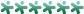 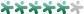 English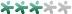 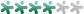 Russian* Common European Framework of Reference (CEF) level